Областной конкурс по развитию личного подсобного хозяйства «Лучшая семейная усадьба»
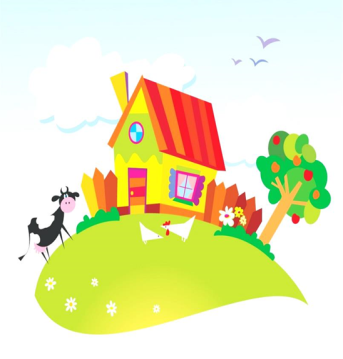 1. Категория граждан, имеющих право на участие в конкурсе1. Семьи, воспитывающие 5 и более детей, в которых 3 детей не достигли возраста 18 лет2. Семьи, воспитывающие 5 и более детей, в которых 4 детей не достигли возраста 18 лет3. Семьи, воспитывающие 5 и более детей, не достигших возраста 18 лет2. Куда обращатьсяОГКУ «УСЗН по городу Усолье-Сибирское и Усольскому району»,  г. Усолье-Сибирское, ул. Б.Хмельницкого, 32, кабинет № 4 , тел. 6-89-39, 6-03-103. Документы для участия в конкурсе1. Заявление 2. копия паспорта или иного документа, удостоверяющего личность родителя (родителей), законного представителя (представителей) детей;3. документы, подтверждающие полномочия законного представителя (представителей) детей, - в случае обращения законного представителя (представителей) детей;4. свидетельства о рождении детей и паспорта детей, достигших возраста 14 лет;5. выписка из похозяйственной книги;6. материалы, подтверждающие вклад родителей или законных представителей в воспитание и развитие детей, укрепление семейных традиций (характеристики образовательных организаций, благодарственные письма, грамоты, дипломы, свидетельства, фото и видеоматериалы) (при наличии)4 . Сумма выплат- в номинации «Семьи, воспитывающие 5 и более детей, в которых 3 детей не достигли возраста 18 лет»:1) за 1 место - 150000 (сто пятьдесят тысяч) рублей;2) за 2 место - 120000 (сто двадцать тысяч) рублей;3) за 3 место - 80000 (восемьдесят тысяч) рублей;4) участники конкурса, занявшие 4 – 8 поощрительные места, - 50000 (пятьдесят тысяч) рублей;- в номинации «Семьи, воспитывающие 5 и более детей, в которых 4 детей не достигли возраста 18 лет»:1) за 1 место 200000 (двести тысяч) рублей;2) за 2 место 150000 (сто пятьдесят тысяч) рублей;3) за третье место 100000 (сто тысяч) рублей;4) участники конкурса, занявшие 4 – 8 поощрительные места, -50000 (пятьдесят тысяч) рублей;- в номинации «Семьи, воспитывающие 5 и более детей, не достигших возраста 18 лет»:1) за 1 место - 250000 (двести пятьдесят тысяч) рублей;2) за 2 место - 200000 (двести тысяч) рублей;3) за 3 место - 150000 (сто пятьдесят тысяч) рублей;4) участники конкурса, занявшие 4 – 10 поощрительные места, -50000 (пятьдесят тысяч) рублей.5. Сроки подачи заявления и документов  не позднее 15 июля текущего года  